DECLARAÇÃO DE PERTENCIMENTO ÉTNICO (PARA ESTUDANTE QUILOMBOLA)As	lideranças	comunitárias		abaixo	identificadas,	do Quilombo                                  					(nome do Quilombo), DECLARAM, para fins de inscrição no Programa de Bolsa Permanência do Ministério da Educação (Anexo I, Inciso  II,  item  4,  da   Portaria   MEC   nº   389,   de   9.5.2013)   que   o(a)   estudante 		               		(nome completo), cadastrado(a) no CPF sob    o    número 	(onze dígitos), é quilombola pertencente  ao Quilombo 			(nome do quilombo ao qual pertence), cuja respectiva comunidade está localizada no município 	                                           , UF             .Por ser expressão da verdade, firmamos e datamos a presente declaração.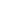 ________________________________________________________Local e data (Informar a Cidade, a UF e o dia, mês e ano da emissão)LIDERANÇA 1Nome completo:  	  CPF:	 RG:  	Assinatura:  	LIDERANÇA 2Nome completo:  	  CPF:	 RG:  	Assinatura:  	LIDERANÇA 3Nome Completo: 	 CPF:	 RG:  	Assinatura:  	Obs 1: Esta declaração deverá ser utilizada para fins de comprovação do pertencimento étnico do estudante.Obs 2: Se os líderes ou alguns dos líderes signatários da declaração possuir algum vínculo com alguma entidade representativa da comunidade, essa situação deverá ser identificada na declaração, mediante a indicação do nome e aposição do carimbo do CNPJ da entidade a qual representa.